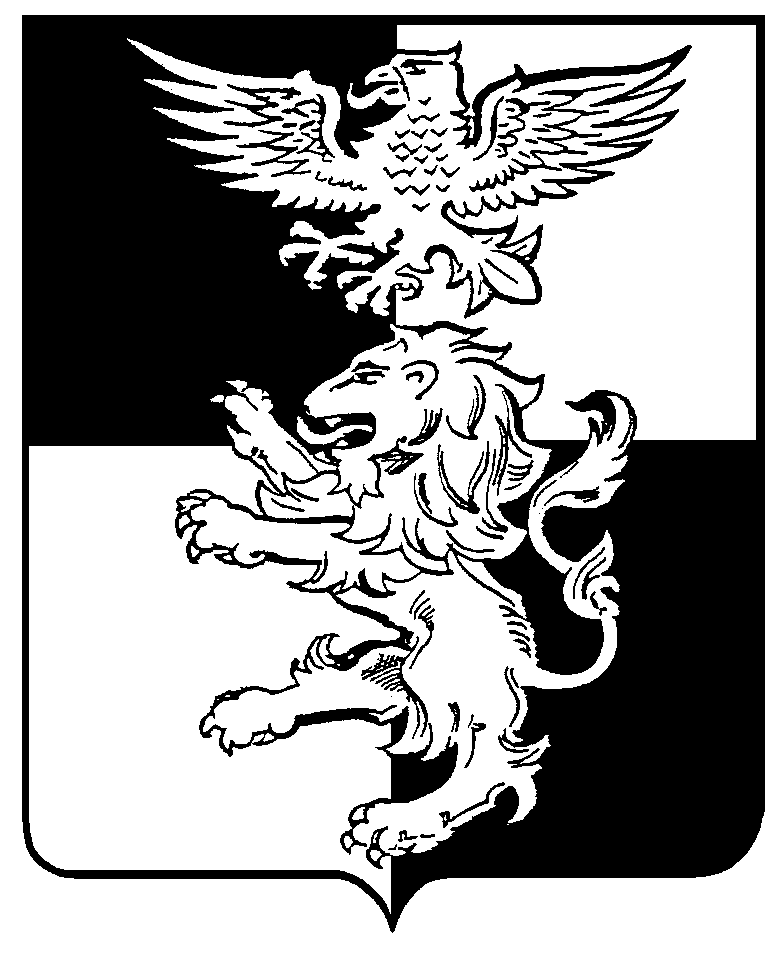 АДМИНИСТРАЦИЯ ДУБОВСКОГО СЕЛЬСКОГО ПОСЕЛЕНИЯ МУНИЦИПАЛЬНЫЙ РАЙОН «БЕЛГОРОДСКИЙ РАЙОН» БЕЛГОРОДСКОЙ  ОБЛАСТИР А С П О Р Я Ж Е Н И Е«___»_____________ 2017 года							№ __Об утверждении плана мероприятий, посвященных Дню России на территории  Дубовского сельского поселения	В   соответствии с  Федеральным законом от 06.10.2003 г. № 131-ФЗ «Об общих принципах организации местного самоуправления в Российской Федерации», учитывая:1. Провести 12 июня 2017 г. на территории Дубовского сельского поселения  торжественные мероприятия, посвященные Дню празднования Дня России.2. Администрации Дубовского сельского поселения организовать подготовку и проведение торжественных мероприятий, посвященных Дню празднования Дня России.3. Утвердить план торжественных мероприятий, посвященных Дню России на территории Дубовского сельского поселения (прилагается).4. Обнародовать  настоящее  распоряжение и разместить на официальном сайте органов местного самоуправления Дубовского сельского поселения муниципального района «Белгородский район» Белгородской области.        5. Контроль за исполнением настоящего распоряжения  оставляю за собой.Глава администрацииДубовского сельского поселения		                          А. КудрявцевПлан торжественных мероприятий, посвященных Дню России на территории Дубовского сельского поселенияУТВЕРЖДЕНраспоряжением администрации Дубовского сельского поселенияот «___»__________2017 г. №___№ п/пМесто и время проведенияНазвание (формат) мероприятияКраткое содержание мероприятияКраткое содержание мероприятия1Библиотека10-00 до 12-00«Моя родина Россия»Тематическая программаСтихи о России«Россия, славим тебя»Видео ролик«Россия-родина моя»2АУК «Дворец культуры» 12-00 до 14-00Зрительный зал«Россия, я верую в тебя»КонцертОтчетный концерт женского ансамбля народной песниДубравушка Руководитель: П.М. Карпец314-00 до16-00Лесопарковая зонаКвест«Найди Герб России РФ»В лесопарковой зоне «Найди Герб России РФ»В лесопарковой зоне 416-00 до 18-00Лесопарковая зонаВстреча молодежи с депутатами земского собрания Дубовского сельского поселенияВстреча молодежи с депутатами земского собрания Дубовского сельского поселенияЧаепитие  в лесопарковой зонеВстреча молодежи с депутатами земского собрания Дубовского сельского поселенияЧаепитие  в лесопарковой зоне